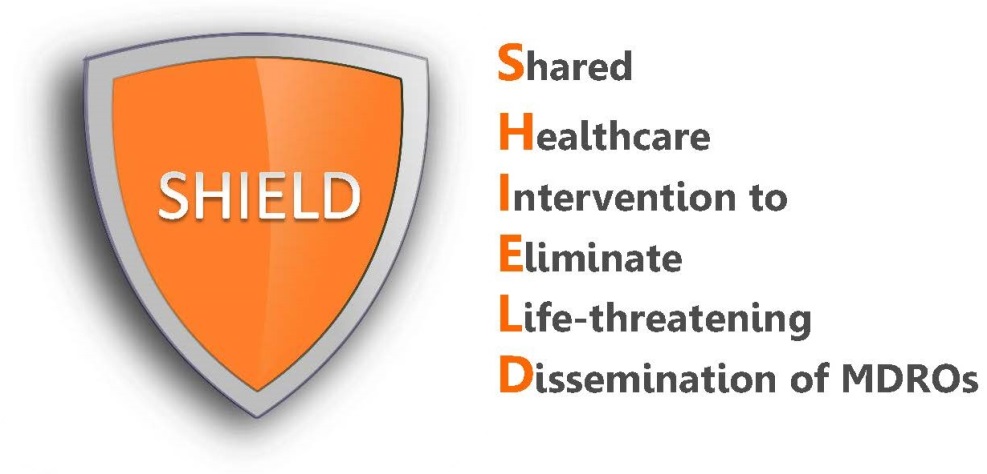 SHIELD ProgramATTENTION: PHYSICIANS AND STAFFWe are pleased to inform you that our hospital is adopting the SHIELD Program to reduce the spread of multidrug-resistant organisms (MDROs). 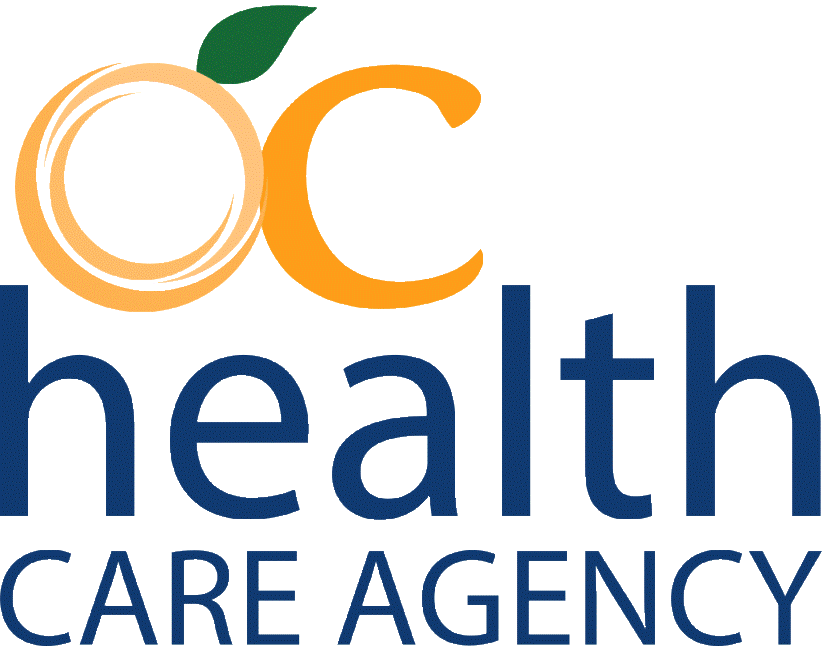 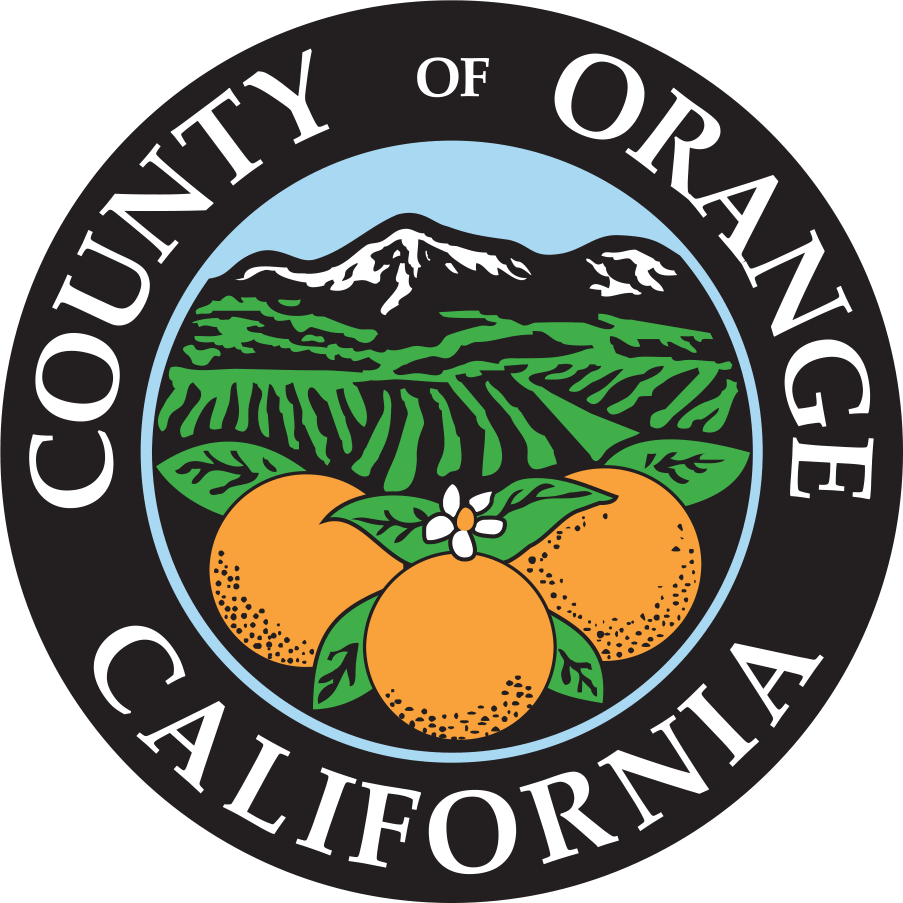 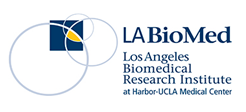 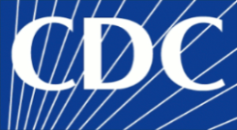 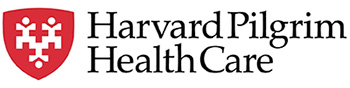 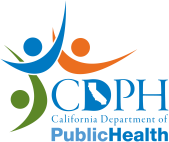 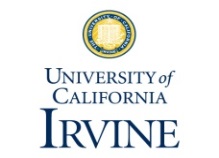 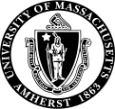 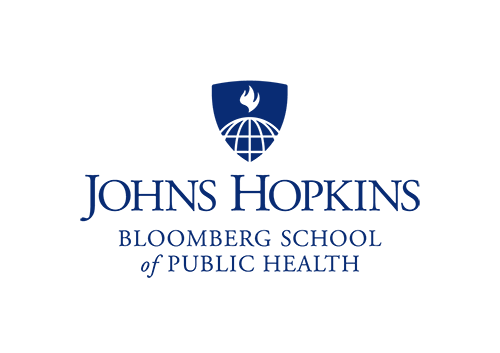 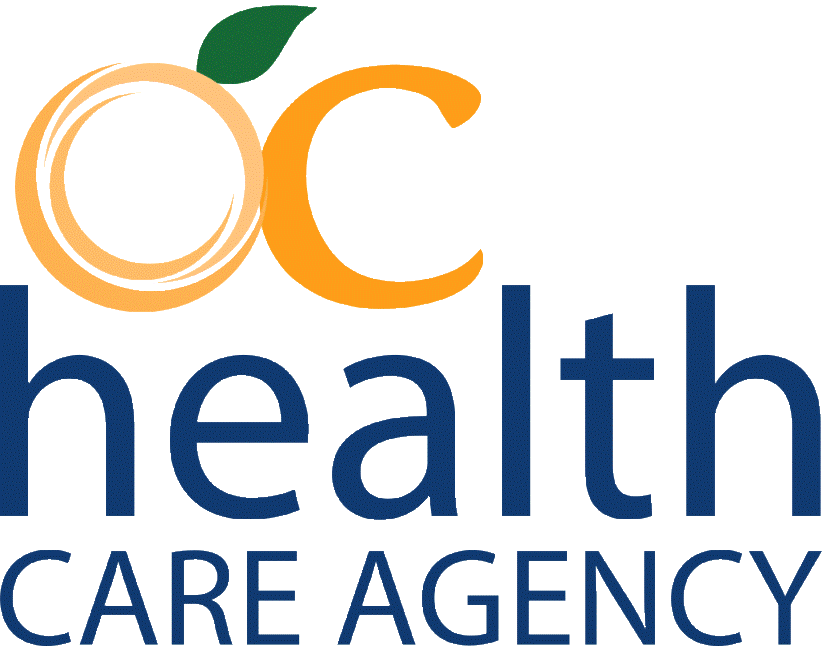 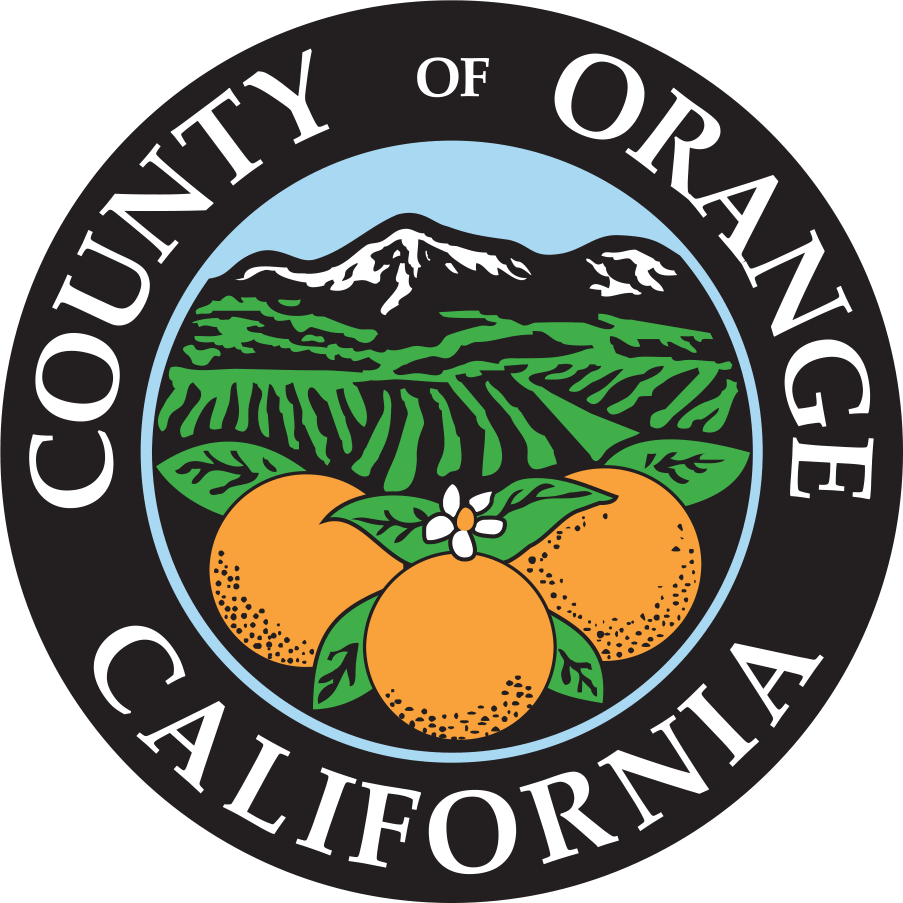 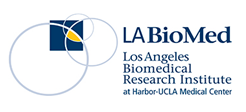 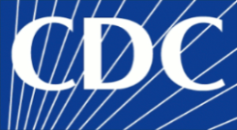 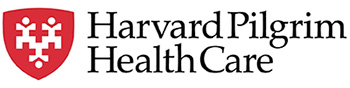 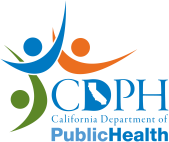 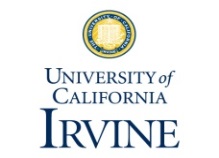 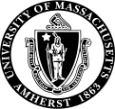 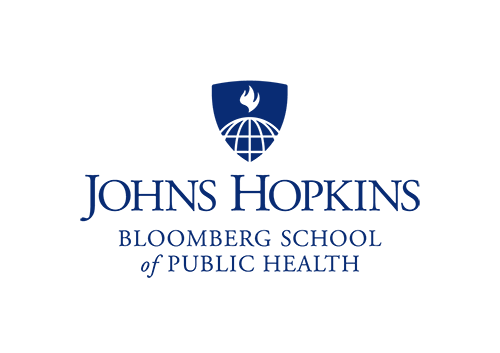 Our facility has adopted a decolonization strategy that includes:Chlorhexidine (CHG) for routine bathing and showering of all adult patients on contact precautionsTwice daily nasal decolonization with 10% povidone-iodine on admission for 5 daysAll treatments used for decolonization, including CHG bathing liquid and cloths and nasal iodophor, have been cleared by the FDA. They are all topical and their safety profile is excellent. 